翔陽高校 男子硬式テニス部 お知らせ ＊11月追加【部活紹介】　　　　翔陽高校テニス部では、毎年７月に行われる都立団体戦優勝をチーム目標として日々練習を行っています。そのうえで以下の２つをモットーにしております。・文武両道（勉強と部活の両立）　  ・感謝の心（すべての人に感謝を）チームとして未熟な部分がありますが、部員は部活動だけでなく学校生活などにも全力で取り組んでおります。高校での人間的な成長は社会に出てからも大きな力となるので、技術向上だけでなく、挨拶やマナー・気配りなども目標の一つとしております。大変なこともたくさんありますが、何事にも本気で頑張れるチームメイトと共に高校生活を充実させましょう。興味のある方は一度お問い合わせください。　　　　2020～2021年活動実績　　　　　・都立団体戦（約150校参加）　ベスト３２・都立高校テニス大会（各校3名選抜）　シングルス　第５位　　 　ダブルス　ベスト３２    　　 ・高体連新人戦（約1600名参加）　　　シングルス本戦出場（ベスト７２）　　　　　＊　練習試合　月1～4回程度（年間30校以上）　【体験入部について】　東京都より部活動体験の認可が下りました！事前の検温・マスク・活動は1時間以内、保護者1名まで等、条件はありますが、以下４回の実施を予定しています。（＊男子のみ）以下の集合時間に着替えてテニスコートに来てください。日時：①１０月　１６日（土）②１０月　２３日（土）ご参加ありがとうございました！　　 ③１１月　２０日（土） ８：４５集合  ９：００～１０：００　活動予定④１２月　１１日（土）１５：１５集合  １５：３０～１６：３０　活動予定＊雨天で中止の場合には申込用紙記入の電話番号に当日午前中までに連絡させて頂きます。持ち物　・テニスウェア（ジャージでも可能）　　　　　　　　　・タオル・飲み物・（帽子）も持参して下さい。・テニスシューズ（運動靴でも可。雨天時は室内履きを用意して下さい。）・テニスラケット（ない場合はこちらで貸し出しします。）　　　　　予約方法電子申請は、実施前日までに予約をお願いいたします。右下のコードの読み取りまたは学校ＨＰにて予約受付フォームのリンクがあります。＊当日、ご都合が悪くなった場合には、こちらにお電話下さい。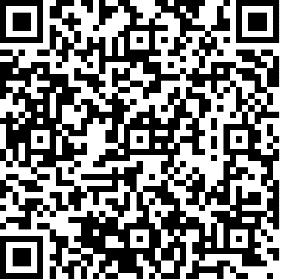 ＊保険については各自の対応をお願い致します。＊感染症防止の観点より定員に達した場合、締切とさせて頂きます。【お問い合わせ】東京都立翔陽高等学校　男子硬式テニス部顧問　清水　　　　　　　　　　　　　０４２－６６３－３３１８